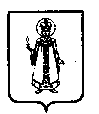 Муниципальный Совет Слободского сельского поселения Угличского муниципального района Ярославской областиР Е Ш Е Н И Еот 21.02.2018    № 2 о внесении изменений в решение Муниципального Совета Слободского сельского поселения от 28.04.2016  №9 «Об утверждении Положения о представлении лицами, замещающими муниципальные должности Слободского сельского поселения, сведений о доходах, расходах,  об имуществе и обязательствах имущественного характера»В соответствии с федеральными законами от 25.12.2008 № 273-ФЗ                   «О противодействии коррупции», от 03.12.2012 № 230-ФЗ «О контроле за соответствием расходов лиц, замещающих государственные должности, и иных лиц их доходам», Законом Ярославской области от 27.06.2007 № 46-з «О муниципальной службе в Ярославской области», Законом Ярославской области  от 09.07.2009 №40-з «О мерах по противодействию коррупции в Ярославской  области», Уставом Слободского сельского поселения,  Муниципальный Совет Слободского сельского поселения третьего созываРЕШИЛ:1. Положение «О представлении лицами, замещающими муниципальные должности Слободского сельского поселения, сведений о доходах, расходах,  об имуществе  и обязательствах имущественного характера» изложить в новой редакции (прилагается).2. Опубликовать данное решение в «Информационном вестнике Слободского сельского поселения»3. Решение вступает в силу с момента обнародования (опубликования) согласно ст.38 Устава Слободского сельского поселения.УТВЕРЖДЕНО решением Муниципального Совета Слободского сельского поселения от 28.04.2016 №9(в ред. от 21.02.2018 №2)ПОЛОЖЕНИЕ о представлении лицами, замещающими муниципальные должности Слободского сельского поселения, сведений о доходах, расходах,  об имуществе и обязательствах имущественного характера1. Настоящим Положением определяется порядок представления лицами, замещающими муниципальные должности Слободского сельского поселения (далее – муниципальные должности, муниципальная должность), сведений о своих доходах, расходах, об имуществе и обязательствах имущественного характера, а также сведений о доходах, расходах, об имуществе и обязательствах имущественного характера своих супруг (супругов) и несовершеннолетних детей в порядке, установленном нормативными правовыми актами Российской Федерации.Лицами, замещающими муниципальные должности, являются Глава сельского поселения (Председатель Муниципального Совета сельского поселения), депутаты сельского поселения.2. Лица, замещающие муниципальные должности, должности глав местных администраций по контракту, представляют сведения о своих доходах, расходах, об имуществе и обязательствах имущественного характера, а также о доходах, расходах, об имуществе и обязательствах имущественного характера своих супруг (супругов) и несовершеннолетних детей Губернатору Ярославской области ежегодно не позднее 30 апреля года, следующего за отчетным по форме справки, утверждённой Указом Президента Российской Федерации от 23.06.2014г. № 460.2.1.Претенденты на замещение муниципальных должностей, должностей глав местных администраций по контракту представляют сведения о своих доходах, расходах, об имуществе и обязательствах имущественного характера, а также о доходах, расходах, об имуществе и обязательствах имущественного характера своих супруг (супругов) и несовершеннолетних детей Губернатору Ярославской области при наделении полномочиями по должности (назначении, избрании на должность).2.2. Лица, замещающие муниципальные должности, должности глав местных администраций по контракту, представляют сведения о своих доходах, расходах, а также о доходах, расходах своих супруг (супругов) и несовершеннолетних детей за период с 1 января по 31 декабря года, предшествующего году представления сведений.2.3. Претенденты на замещение муниципальных должностей, должностей глав местных администраций по контракту представляют сведения о своих доходах, а также о доходах своих супруг (супругов) и несовершеннолетних детей за период с 1 января по 31 декабря года, предшествующего году представления сведений.2.4. Сведения о своих доходах, полученных за отчётный период от всех источников (включая денежное вознаграждение, пенсии, пособия, иные выплаты), а также сведения о ценных бумагах и ином имуществе, принадлежащем ему на праве собственности, и о своих обязательствах имущественного характера по состоянию на конец отчётного периода.2.5. Сведения о доходах супруги (супруга) и несовершеннолетних детей, полученных ими за отчётный период от всех источников (включая заработную плату, пенсии, пособия, иные выплаты), а также сведения о ценных бумагах и ином имуществе, принадлежащем им на праве собственности, и об их обязательствах имущественного характера по состоянию на конец отчётного периода.2.6. Сведения о своих расходах, а также о расходах своих супруги (супруга) и несовершеннолетних детей по каждой сделке по приобретению земельного участка, другого объекта недвижимости, транспортного средства, ценных бумаг, акций (долей участия, паёв в уставных (складочных) капиталах организаций), совершённой им, его супругой (супругом) и (или) несовершеннолетними детьми в течение отчётного периода, если общая сумма таких сделок превышает общий доход данного лица и его супруги (супруга) за три последних года, предшествующих отчётному периоду, и об источниках получения средств, за счёт которых совершены эти сделки.2.7. Претенденты на замещение муниципальных должностей, должностей глав местных администраций по контракту представляют сведения о своих расходах, а также о расходах своих супруг (супругов) и несовершеннолетних детей по каждой сделке по приобретению земельного участка, другого объекта недвижимости, транспортного средства, ценных бумаг, акций (долей участия, паев в уставных (складочных) капиталах организаций), совершенной ими, их супругами и (или) несовершеннолетними детьми за период с 1 января по 31 декабря года, предшествующего году представления сведений, если общая сумма таких сделок превышает общий доход данных лиц и их супруг (супругов) за три последних года, предшествующих указанному периоду, и об источниках получения средств, за счет которых совершены эти сделки.3. Глава поселения при представлении сведений о доходах, расходах, об имуществе и обязательствах имущественного характера помимо сведений о принадлежащем ему, его супруге (супругу) и несовершеннолетним детям недвижимом имуществе, находящемся за пределами территории Российской Федерации, о своих обязательствах имущественного характера за пределами территории Российской Федерации, и сведений о таких обязательствах своих супруга (супруги) и несовершеннолетних детей указывают также сведения об источниках получения средств, за счёт которых приобретено указанное имущество.4. В случае если лицо, замещающее муниципальную должность, должность главы местной администрации по контракту, обнаружило, что в представленных им сведениях о доходах, расходах, об имуществе и обязательствах имущественного характера не отражены или не полностью отражены какие-либо сведения либо имеются ошибки, оно вправе представить уточненные сведения в течение одного месяца после окончания срока, указанного в пункте 2 настоящего Положения.4.1. В случае если претендент на замещение муниципальной должности, должности главы местной администрации по контракту обнаружил, что в представленных им сведениях о доходах, расходах, об имуществе и обязательствах имущественного характера не отражены или не полностью отражены какие-либо сведения либо имеются ошибки, он вправе представить уточненные сведения в течение одного месяца со дня представления сведений в соответствии с пунктом 2 настоящего Положения.5. В случае непредставления лицом, замещающим муниципальную должность, сведений о доходах, расходах, об имуществе и обязательствах имущественного характера своих супруги (супруга) и несовершеннолетних детей данный факт подлежит рассмотрению комиссией по противодействию коррупции, состав которой утверждается постановлением администрации поселения.6. Проверка достоверности и полноты представленных сведений о доходах, об имуществе и обязательствах имущественного характера в отношении лиц, замещающих муниципальные должности, должности глав местных администраций по контракту, а также их супруг (супругов) и несовершеннолетних детей, проверка достоверности и полноты представленных сведений о доходах, расходах, об имуществе и обязательствах имущественного характера в отношении претендентов на замещение муниципальных должностей, должностей глав местных администраций по контракту, а также их супруг (супругов) и несовершеннолетних детей осуществляется Правительством Ярославской области по решению Губернатора Ярославской области. Решение принимается Губернатором Ярославской области отдельно в отношении каждого лица.Проверка достоверности и полноты представленных сведений о доходах, об имуществе и обязательствах имущественного характера осуществляется в отношении лиц, замещающих муниципальные должности, должности глав местных администраций по контракту, а также их супруг (супругов) и несовершеннолетних детей за отчетный период и за два года, предшествующие отчетному периоду.Проверка достоверности и полноты представленных сведений о доходах, расходах, об имуществе и обязательствах имущественного характера осуществляется в отношении претендентов на замещение муниципальных должностей, должностей глав местных администраций по контракту, а также их супруг (супругов) и несовершеннолетних детей на отчетную дату.
Основанием для осуществления проверки достоверности и полноты представленных сведений о доходах, об имуществе и обязательствах имущественного характера в отношении лиц, замещающих муниципальные должности, должности глав местных администраций по контракту, а также их супруг (супругов) и несовершеннолетних детей, проверки достоверности и полноты представленных сведений о доходах, расходах, об имуществе и обязательствах имущественного характера в отношении претендентов на замещение муниципальных должностей, должностей глав местных администраций по контракту, а также их супруг (супругов) и несовершеннолетних детей является информация, представленная в письменном виде Губернатору Ярославской области:-правоохранительными органами, органами государственной власти Ярославской области и иными государственными органами Ярославской области, органами местного самоуправления муниципальных образований Ярославской области и их должностными лицами;-постоянно действующими руководящими органами политических партий и зарегистрированных в соответствии с законом иных общероссийских общественных объединений, не являющихся политическими партиями;-Общественной палатой Российской Федерации, Общественной палатой Ярославской области;-общероссийскими средствами массовой информации.Информация анонимного характера не может служить основанием для проверки достоверности и полноты представленных сведений о доходах, об имуществе и обязательствах имущественного характера.7. Сведения о доходах, расходах, об имуществе и обязательствах имущественного характера, представляемые в соответствии с настоящим Положением, являются сведениями конфиденциального характера, если законодательством Российской Федерации они не отнесены к сведениям, составляющим государственную и иную охраняемую федеральными законами тайну.8. Муниципальные служащие поселения, в должностные обязанности которых входит работа со сведениями о доходах, расходах, об имуществе и обязательствах имущественного характера, виновные в их разглашении или использовании в целях, не предусмотренных законодательством Российской Федерации, несут ответственность в соответствии с законодательством Российской Федерации.9. Сведения о доходах, расходах, об имуществе и обязательствах имущественного характера, представляемые лицами, замещающими муниципальные должности, информация о результатах проверки достоверности и полноты этих сведений ежегодно формируются в отдельное дело и подлежат хранению в соответствии с законодательством Российской Федерации.10. Лица, замещающие муниципальные должности, не представившие сведения о своих доходах, расходах, об имуществе и обязательствах имущественного характера, а также о доходах, расходах, об имуществе и обязательствах имущественного характера своих супруги (супруга) и несовершеннолетних детей, либо представившие заведомо недостоверные или неполные сведения, подлежат освобождению от должности в связи с утратой доверия в соответствии со статьёй 131 Федерального закона от 25 декабря 2008 года № 273-ФЗ «О противодействии коррупции» в порядке, предусмотренном решением Муниципального Совета поселения.11. Полномочия Главы поселения (Председателя Муниципального Совета поселения), депутата Муниципального Совета поселения прекращаются досрочно в случае неисполнения обязанностей, установленных Федеральным законом от 25 декабря 2008 года № 273-ФЗ «О противодействии коррупции», Федеральным законом от 3 декабря 2012 года № 230-ФЗ «О контроле за соответствием расходов лиц, замещающих государственные должности, и иных лиц их доходам».12. Сведения о доходах, расходах, об имуществе и обязательствах имущественного характера лица, замещающего муниципальную должность, а также сведения о доходах, расходах, об имуществе и обязательствах имущественного характера его супруги (супруга) и несовершеннолетних детей размещаются на официальном сайте поселения в объёме, сроки и порядке, установленном решением Муниципального Совета поселения.Глава Слободского сельского поселения                                     Н.П.Смирнова